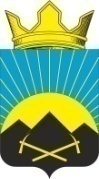 РОССИЙСКАЯ ФЕДЕРАЦИЯРОСТОВСКАЯ ОБЛАСТЬТАЦИНСКИЙ РАЙОНМУНИЦИПАЛЬНОЕ ОБРАЗОВАНИЕ«УГЛЕГОРСКОЕ СЕЛЬСКОЕ ПОСЕЛЕНИЕ»АДМИНИСТРАЦИЯ  УГЛЕГОРСКОГО  СЕЛЬСКОГО  ПОСЕЛЕНИЯ__________________________________________________________________ПОСТАНОВЛЕНИЕ12  мая  2021г.                                      №  38                                         п. Углегорский      В соответствии с решением Собрания депутатов Углегорского сельского поселения от 28.08.2018 года № 102 «Об утверждении Положения о проведении публичных слушаний (общественных обсуждений) по вопросам градостроительной деятельности на территории  Углегорского сельского поселения» и в соответствии со ст. 40 Градостроительного кодекса Российской Федерации,  на основании заявления гр. Прохоровой Анны  Петровны,-                                           П О С Т А Н О В Л Я Ю :         1. Назначить проведение публичных слушаний по проекту постановления главы Администрации Углегорского сельского поселения «О предоставлении гр. Прохоровой Анне Петровне разрешения на отклонение от предельных параметров разрешенного строительства, реконструкции объектов капитального строительства по адресу: Ростовская область, Тацинский район, п. Углегорский, ул. Мира,9г» (приложение)  в каб. №4 здании Администрации Углегорского сельского поселения,   3 июня 2021 года в 16-00 часов.         2. Уполномоченным органом по проведению публичных слушаний утвердить организационный комитет по проведению публичных слушаний в составе:-   Качурина Л.Л – глава Администрации Углегорского сельского поселения;-   Шагалова Г.А.- специалист 1 категории Администрации Углегорского сельского поселения;-  Иванова Т.И. - специалист 1 категории Администрации Углегорского сельского поселения;- Кучерявая Л.М. - старший инспектор по земельным и имущественным отношениям Администрации Углегорского сельского поселения;-  Храмова Е.В. - депутат Собрания депутатов Углегорского сельского поселения.       3. Организационному комитету по проведению публичных слушаний оповестить жителей Углегорского сельского поселения путем публикации в газете «Районные вести» информации о вопросе,  выносимом на публичные слушания, инициаторе проведения публичных слушаний, времени и месте их проведения, адрес помещения, в котором можно ознакомиться с полной информацией о подготовке и проведении публичных слушаний, подать заявку для выступления на публичных слушаниях.       4. Контроль за  исполнением настоящего постановления оставляю за старшим инспектором Кучерявой Л.М..Глава Администрации Углегорского        сельского  поселения                                                             Л.Л. КачуринаО назначении публичных слушаний по проекту постановления главы Администрации Углегорского сельского поселения «О предоставлении гр. Прохоровой Анне Петровне разрешения на отклонение от предельных параметров разрешенного строительства, реконструкции объектов капитального строительства по адресу: Ростовская область, Тацинский район, п. Углегорский, ул. Мира, 9г».